Publicado en Playa de Tavernes de la Valldigna, Valencia el 25/04/2022 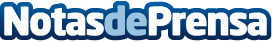 Iboga Summer Festival presenta el cartel más internacional de toda España en 2022La octava edición del festival se presenta con más del 70% del cartel formado por artistas internacionales. Iboga Summer Festival es el gran encuentro multicultural del año, con una gran variedad de músicas de la madre tierra y todo a pie de playa. Goran Bregovic, Dub Inc, La Yegros, Talco o Skarra Mucci son parte del elenco musical que durante cuatro días actuará en la valenciana Playa de Tavernes de la ValldignaDatos de contacto:Carlos GuineaDpto. de Comunicación659 09 78 00Nota de prensa publicada en: https://www.notasdeprensa.es/iboga-summer-festival-presenta-el-cartel-mas Categorias: Artes Visuales Música Valencia Eventos http://www.notasdeprensa.es